  	Technické služby města Pelhřimova,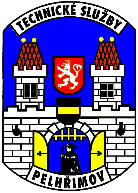  	 příspěvková organizace, 	 Myslotínská 1740, 393 01 Pelhřimov 	IČO : 49056689     DIČ:CZ49056689 	Tel.565323138	Fax:565325638     E-mail:  xxx@tspe.cz 	Bankovní spojení : 	  				                  Zapsaný v obchodním rejstříku v oddíle Pr.č.1,  Krajský soud České BudějoviceICOM transport a.s. Jiráskova 1424/78587 32  Jihlava     IČ: 46346040								DIČ: CZ 699000360V Pelhřimově dne :	11.4.2018		Zpracoval : – vedoucí logistiky odpadů                                                                              		 Telefon: Objednávka č. 2018/OH/066-Ma     Objednávám u  vás opravu a odstranění uvedených závad na vozidle Mercedes Econic 3J4 4399.Závady:Výměna pravého předního měchu pérování Výměna napínací kladky + řemene přídavného pohonu Výměna vodního chladiče Výměna spínače ovládání pravých dveří Výměna přední brzdových kotoučů + brzdových destiček Oprava přední brzdových třmenů Oprava výfukové soustavy – zavaření Cena:  předběžná cena opravy 70000,-Kč bez DPH (dle skutečných prací)V souvislosti s účinností novely zákona o DPH Vás žádáme, abyste od 1.dubna 2011 uváděli na Vámi vystavené faktury pro naši organizaci následující text čestného prohlášení:„Vystavitel tohoto daňového dokladu čestně prohlašuje, že není v insolvenčním ani obdobném řízení, a že se zavazuje zde vyčíslenou DPH uhradit včas a řádně příslušnému správci daně.“Prohlášení, prosím, uveďte nad závěrečnou signaci dokladu nebo znovu podepište.Objednávku, prosím, přiložte k faktuře.Za vyřízení předem děkuji.Zpracoval: Schválil: 	ing. Pavla Licehammerová								              ředitelkaFrom:  [mailto:xxx@icomtransport.cz] 
Sent: Thursday, April 12, 2018 9:18 AM
To: 
Cc: xxx@icomtransport.cz
Subject: RE: objednávka na diagnostiku závadDobrý den, Potvrzuji objednávku viz. příloha S pozdravemgarance Mercedes-Benz, EvoBusservisní smlouvy Mercedes-Benz